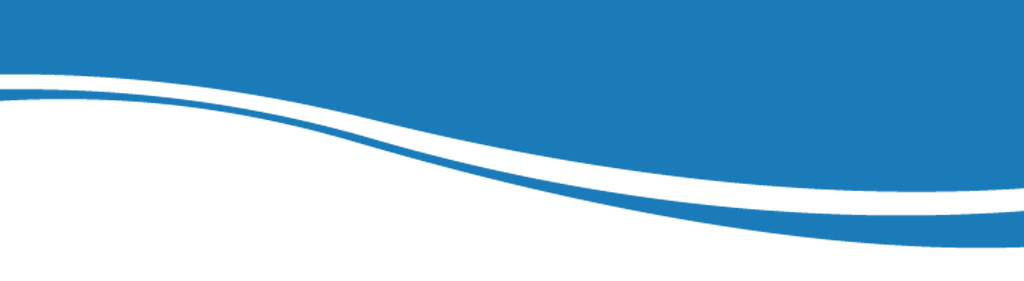 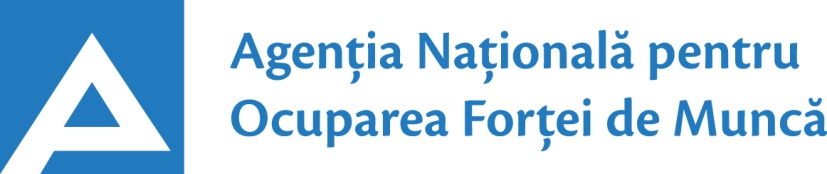 08.11.202124.01.2017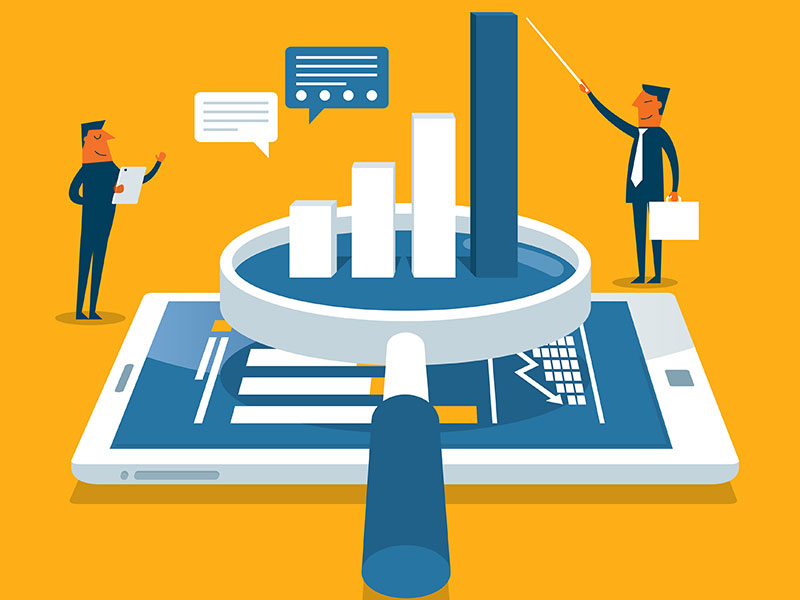  Observatorul pieței munciiConform  bazei de date a Agenţiei Naţionale pentru Ocuparea Forţei de Muncă la data de 08.11.2021 erau în evidență 11732 locuri de muncă vacante, care pot fi accesate atât de femei, cât și de bărbați.  În aspect teritorial, numărul locurilor de muncă vacante, disponibile în fiecare subdiviziune teritorială de ocupare a forței de muncă, constituie: Pentru persoanele cu nivel de instruire superior şi mediu de specialitate sunt disponibile1891 locuri de muncă vacante, constituind cca 16% din numărul total de locuri vacante. Pentru persoanele cu nivel de instruire secundar profesional și pentru muncitorii necalificați, Agenţia Naţională pentru Ocuparea Forţei de Muncă oferă 9841 locuri de muncă, ce constituie 84% din numărul total de locuri de muncă vacante:Sunt oferite următoarele locuri de muncă pentru muncitori necalificaţi:Persoanele aflate în căutarea unui loc de muncă, se pot adresa la subdiviziunile teritoriale pentru ocuparea forţei de muncă sau pot accesa Portalul pieței muncii: www.angajat.md, unde sunt postate locurile vacante oferite în fiecare raion, pe profesii.Prezentul buletin este elaborat în concordanță cu „Clasificatorul ocupaţiilor din Republica Moldova (CORM 006-14)”, aprobat prin ordinul Ministerului Muncii,Protecției Sociale și Familiei nr. 22 din 03.03.2014.STOFMLocuri vacanteSTOFMLocuri vacantemun. Chișinău5537Edineț124Bălți1257Căușeni121Ungheni337Taraclia118Hâncești311Cantemir103Florești288Ștefan Vodă101Strășeni286Dondușeni100Orhei272Rezina97Anenii Noi252Soroca93Cimișlia243Glodeni81Ialoveni209Basarabeasca72Telenești205Fălești60Cahul198Dubăsari54Ocnița188Leova53UTAG185Șoldănești53Călărași180Criuleni51Briceni166Sângerei28Nisporeni161Drochia23Râșcani125OcupațiiLocuri vacanteTotalDin care:Specialist în domeniul sănătății415asistent medical (inclusiv de familie) – 181medic medicină generală – 79medic specialist – 78farmacist - 44medic medicină de familie – 19maseur - 6felcer/felcer laborant – 5laborant-farmacist– 3Inspector, ofițer254ofițer de sector – 70ofițer de investigații – 69ofițer urmărire penală – 56inspector (alte domenii) – 34inspector de poliţie - 14polițist – 11Inginer, tehnician  165inginer  (alte domenii) – 71tehnician (alte domenii) – 28inginer electrician – 12tehnician rețele de telecomunicații - 9inginer cadastral – 7inginer-proiectant - 7diriginte de şantier - 5inginer-tehnolog – 5inginer geodez – 5inginer electronist - 4energetician – 4inginer laborant - 4constructor-principal - 4Specialist în activitatea financiară, economică sau comercială165contabil/contabil-șef – 80agent servicii client – 30agent de vânzări - 22reprezentant comercial – 9economist – 8analist financiar - 7specialist bancar - 3auditor intern – 3specialist achiziții publice - 3Specialist în învățământ155educator învăţământul preşcolar/primar- 42profesor învăţământ liceal/postliceal – 34instructor/maistru-instructor – 20pedagog social - 15psiholog – 12profesor antrenor de sport - 8profesor învăţământul profesional – 7bibliotecar - 5conducător muzical – 5psihopedagog – 4metodist – 3Programator/Programator software (administrator bază de date)85programator – 50inginer programator – 16administrator sisteme informatice – 8arhitect sisteme informatice – 5analist sisteme informatice – 3programator software - 3Specialist (inclusiv superior, principal)	83Manager/marketing73manager (în activitatea comercială) – 34manager  (alte ramuri) – 22manager (marketing și vânzare) - 13asistent-manager – 4Șef secție/sector/serviciu/grup/etc.(diverse domenii)69șef alte domenii - 22şef secţie (diverse domenii) – 20şef grupă (în alte ramuri) – 16şef serviciu – 6şef poştă – 5Asistență socială44asistent social /inclusiv comunitar – 35asistent parental profesionist - 9Consultant(diverse ramuri)42Electrician secție/sector35Maistru (diverse domenii) 24Laborant  (alte domenii)19Jurisconsult/grefier18Tehnolog16Secretar (diverse domenii)15Administrator (diverse ramuri)8Arhitect 7Director7Specialist în domeniul calității7Pădurar7Mecanic(diverse domenii)6Specialist resurse umane6Artist6Agronom5Medic veterinar5Electronist4Cercetător știinţific stagiar în bacteriologie4Alte ocupații142Lucrători în industria textilă și confecții2061cusător (industria ușoară/confecțiilor) – 1990termofinisor confecții – 24încheietor tricotaje – 17croitor – 14cusător articole marochinărie – 10țesător covoare – 6Transport şi telecomunicaţii1171conducător auto (șofer) – 543taxator/conductor – 353conducător troleibuz - 165muncitor rutier/feroviar – 29montator cale ferată – 27lăcătuș auto – 22conducător încărcător - 16mecanic auto/ajutor de mecanic – 9vulcanizator - 7Operatori, aparatişti, maşinişti la instalaţii și mașini 1161operator de interviu/sondaje sociologice – 394operator în sectorul de producție – 295operator la telecomunicații – 85operator la bandă rulantă – 51operator  (alte domenii) – 46operator introd., validare si prelucrare date – 44operator în sala de cazane - 37mașinist la excavatorul cu o singură cupă – 31mașinist (alte domenii)  - 22operator la linie în industria alimentară – 14operator la linia automată în flux - 12completatori mărfuri - 11operator la utilaje de uscat – 11mașinist la macarale - 10operator la calculatoare electronice – 9mașinist la pompele tehnologice - 9operator circulație mișcare – 9operator la mașinile/automatul de preambalat – 8maşinist la autogreder – 8operator la instalații tehnologice - 7operator la mașina de etichetat – 6operator la spălarea automobilelor – 6mașinist de scenă - 6operator la stația de distribuire a gazelor – 5mașinist la mașina de format vid – 5mașinist la mașinile de tăiat – 5aparatist la pregătirea amesticului de brichete – 5mașinist la buldozere – 5maşinist la elevator - 5Lucrători în domeniul vânzărilor1098vânzător produse alimentare/nealimentare – 723controlor-casier/casier – 270expeditor – 45magaziner – 30vânzător prin internet - 30Lucrători calificați în întreprinderi industriale735sudor/electrogazosudor – 91electrician/lăcătuș electrician – 77lăcătuș instalator tehnică sanitară – 76electromontor/lăcătuș electromontor – 65montator subansamble – 49decorator/asamblor jucării – 37asamblor (alte domenii) – 34controlor (alte domenii) – 28lăcătuș-reparator – 28montor – 27electrician-montator - 19electromecanic - 17asamblor montator profile aluminiu și geam – 16strungar – 16lăcătuș-montator – 15controlor lombard - 15cablator – lipitor - 11controlor instalații cu gaze - 10lăcătuș controlor în sistemul de gaze – 8rihtuitor fețe de încălțăminte - 8lăcătuș la exploatarea și repararea utilajelor - 8gestionar depozit – 7lăcătuș sculer - 7asamblor articole din lemn/masă plastică – 7	lăcătuș la rețelele de apeduct și canalizare – 7 lăcătuș la asamblarea construcțiilor metalice – 6extractor – 6lăcătuș automatică, aparate de măsură și control- 6lăcătuș la repararea materialului rulant – 6lăcătuş mecanic – 6stivuitorist - 6montator sisteme de ventilație – 6lăcătuș revizie și reparație a locomotivelor - 5filator – 5Hoteluri şi restaurante525bucătar/bucătar - șef – 196cofetar – 93chelner (ospătar) – 75brutar  – 56modelator/preparator aluat - 37preparator înghețată - 28barman – 18patiser – 10prelucrător pește – 7bombonier - 5Lucrători în domeniul serviciilor personale279inspector patrulare - 120gardian public – 66asistent personal – 19dispecer – 17poștaş  - 14ajutor de educator - 13frizer – 11agent pază în incinte – 6dădacă - 5manichiuristă - 5lucrător social – 3 Lucrători în construcţii205tencuitor – 42armator - 22betonist – 22fierar - betonist – 22tâmplar – 19zugrav – 15muncitor constructor bârne, chirpici piatră – 10constructor montator - 10pavator – 10vopsitor - 10învelitor cu materiale în rulou – 8pietrar-zidar – 8tinichigiu – 7Lucrători calificaţi în agricultură, silvicultură, acvacultură, piscicultură 132viticultor – 73tractorist – 41crescător de păsări /animale – 7doborâtor arbori – 6mulgător – 5Alte ocupații 151MeseriaLocuri vacanteTotalTotal2323Muncitor auxiliar871Hamal242Muncitor necalificat în agricultură, silvicultură și grădinărit220Îngrijitor încăperi de producție și serviciu180Muncitor necalificat în construcții95Măturător86Spălător veselă63Bucătar auxiliar60Femeie de serviciu57Puitor-ambalator50Trăgător 40Muncitor necalificat diverse domenii39Muncitor la amenajarea localităților32Paznic 32Ambalator manual31Muncitor la depozitul de fructe și legume24Spălător vehicule22Fochist20Muncitor necalificat în industria confecţiilor20Curier 17Curățitor articole17Recepționer mărfuri16Încasator și cititor contoare de energie electrică	14Călcător14Infirmieră  13Extractor puitor8Îngrijitor animale8Amenajator/îngrijitor/salubrizator  spații verzi7Sortator6Completator mobilă5Casier încasator5Cameristă5Curățitor de teritorii	4